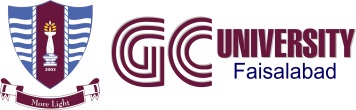 GOVT COLLEGE UNIVERSITY TENDER NOTICE No. 210                            Sealed Tenders are invited from the firms / suppliers of repute, which are registered with Sales Tax and Income Tax Departments for the supply of Cloth Mounted (Langot Style i.e. three sides stitched) 90 grams Khaki Envelopes of Size 14 ½’ x 17 ½’ (Front Side Printed) & flapper of 3 inches for the Department of Examination, GC University Faisalabad, to be delivered at GC. University, Faisalabad. Sample of the Envelop may be seen in the Directorate of Procurement & Inventory Control GC. University, Faisalabad, during working hours. Tender documents can be obtained from the office of the undersigned from 25 – 10 – 2013 to 11- 11 -2013, during working hours on payment of Rs. 1000/- (Rs. One Thousand only) in shape of CDR in favour of Treasurer GC University, Faisalabad. The tender along with Sample of Envelope  must be submitted before 1200 hours on  11 – 11 – 2013  and will be opened at 1400 hours on the same day by the Tender opening/Purchase Committee in the presence of Vendors/ Firms or their representatives who wish to attend. Call Deposit in the form of a CDR/Bank Draft in favour of Treasurer, GC University, Faisalabad, valuing equal to 2% of the Bid Cost must be attached with the bid, no bid will be entertained without call deposit of 2 % of the quoted value. Tender documents can also be downloaded from GCUF website (www.gcuf.edu.pk) and/or PPRA website (www.ppra.org.pk) and, in this case, tender fee (Rs. 1000.00) will be attached with bid proposal in the form of a CDR / Bank Draft in the name of Treasurer, GCUF.(Dr. Iftikhar Hussain Bukhari)Advisor Procurement and Inventory Control Allama Iqbal Road Faisalabad, Phone: 041-9201032      GOVT COLLEGE UNIVERSITY FAISALABAD				TENDER NOTICE No.210SUPPLY OF CLOTH LINED (LANGOT STYLE) ENVELOPES   FOR DEPARTMENT OF EXAMINATIONS, G.C. UNIVERSITY           FAISALABAD                                                                                                                         Purchase Price: Rs. 1000/-Sealed Tenders are invited from the firms / Suppliers of repute which are registered with Sales Tax and Income Tax Departments for the supply of 50,000 Cloth Mounted (Langot Style i.e. three sides stitched) 90 grams Envelopes of Size 14 ½’ x 17 ½’ (Front Side Printed) & flapper of 3 inches for the Department of Examination, GC University Faisalabad, to be delivered at GC. University, Faisalabad.GENERAL TERMS & CONDITIONSTender Opening Date:The tender must reach the office of the undersigned on or before 
11November 2013 at 1200 Hours which will be opened on same day 
at 1400 Hours in the office of the Convener Tender opening/Purchase Committee in the presence of the firms or their  authorized representatives who wish to attend.Bid Security and Performance Security:A Call Deposit Receipt at the rate of 2% of the tendered amount (refundable) (Cheque not acceptable) in the name of the Treasurer, GC University, Faisalabad must be attached with the tender without which the tender may be rejected by the authority concerned.The rates / bids should be inclusive of all applicable Govt. Taxes.10 % of the total bill shall be retained by the university as performance warrantee and shall be returned after expiry of the warrantee period.Validity of Offers.Offers shall be valid for at least 180 days from the date of submission of bids.Withdrawal / modification of the original offer within the validity period shall entitle the University to forfeit earnest   money.The Competent Authority reserves the right to increase or decrease quantities.  Failures and Terminations: 	No offer of a supplier / firm will be considered if:-Received without Earnest Money / Call Deposit or less CDR than the required.Bidder shall submit bid according bid documents of GCUF, alternate bids will not be considered.  							Received later than the date and time fixed for tender.The tender is incomplete in any respect or is unsigned. The offer is ambiguous and the offer is conditional.f)         The offer from a firm which is black listed at any level.     Any erasing cutting / overwriting etc. will not be accepted.The supplier fails to deliver the consignment within the specified   delivery  period strictly in accordance with the terms and conditions as laid down in 	the Purchase Order; The University is authorized to forfeit the earnest money if desired and the firm may also be black listed.Other special conditionA sample of the Envelope must be provided with tender documents.After receipt of the items the inspection will be carried out by the end user department within 15 days.The decision of the Vice Chancellor of GC University, , would be final & binding on both the parties and not challengeable in any court of law.The quantities can be increased / decreased by the Competent Authority.The GCUF reserve the right to reject any or all of the tenders without
assigning any reason thereof.All Government Taxes will be deducted according to applicable rules. ISSUED TOM/S---------------------------------------------------------------------------------------------------------------------------------------------------------------------------------------------------------                                                                                            Dr. Iftikhar Hussain Bukhari                                                                                    Advisor, Procurement &                                                                         Inventory Control  									Appendix “A”									To Tender No. 210TENDER NOTICE No. 210DETAILED SPECIFICATIONS AND REQUIREMENTS FOR KHAKI ENVELOPESDetails of Call Deposit/DD/CDR                                                Signature____________________No_______________Amount___________                             Name of Bidder_______________Bank______ Branch_____ City__________                              CNIC No ___________________Name of the Firm & Address _____________________________________Ph No____________                                                                                             Dr. Iftikhar Hussain Bukhari                                                                                     Advisor, Procurement &                                                                                                     Inventory Control  Sr.#Name & Specifications1.Envelopes Khaki 90 grams2.Langot Style3.Cloth Mounted4.Size 14 ½ inches x 17 x ½  inches5.Front Side Printed6.Flapper of Size 3 inches7.Three sides stitched8.Quantity  50,000 (Fifty thousands)